Actualización: 13/03/2024AcrónimoRef. oficialTextoLogosINARTRANSPLEC2023-010343Proyecto PLEC2023-010343 financiado por MICIU/AEI /10.13039/501100011033 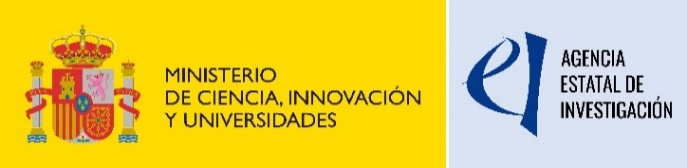 LoLiPoP (Nacional)PCI2023-143407Proyecto PCI2023-143407 financiado por MICIU/AEI /10.13039/501100011033 y Cofinanciado por la Unión Europea 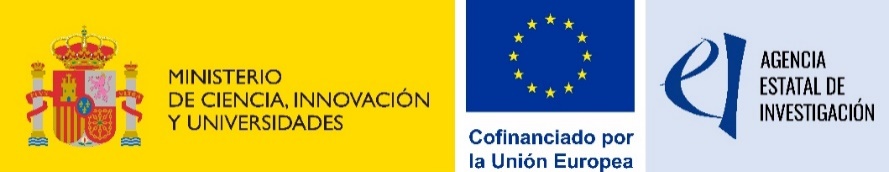 ALL2GAN (Nacional)PCI2023-143375Proyecto PCI2023-143375 financiado por MICIU/AEI /10.13039/501100011033 y Cofinanciado por la Unión Europea 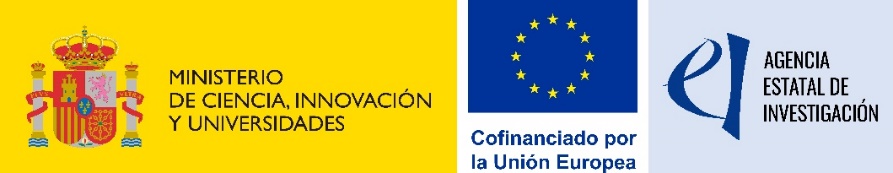 ALL2GAN (Europeo)10111189The ALL2GaN Project (Grant Agreement No 101111890) is supported by the Chips Joint Undertaking and its members including the top-up funding by Austria, Belgium, Czech Republic, Denmark, Germany, Greece, Netherlands, Norway, Slovakia, Spain, Sweden and Switzerland.Views and opinions expressed are however those of the author(s) only and do not necessarily reflect those of the European Union or the national granting authorities. Neither the European Union nor the national granting authorities can be held responsible for them.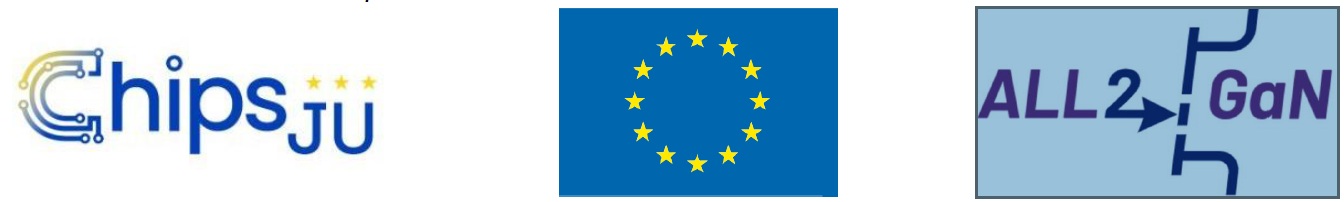 AIQ-Ready (Nacional)PCI2022-135077-2Proyecto PCI2022-135077-2 financiado por MICIU/AEI /10.13039/501100011033 y por la Unión Europea NextGenerationEU/PRTR (nº 101096658)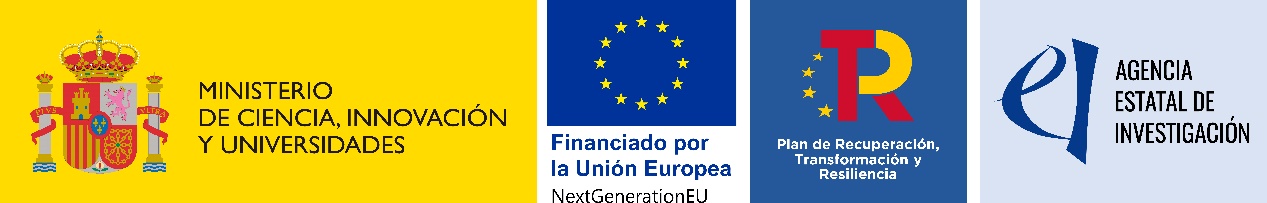 DITTCePLEC2022-009308Este contrato es parte del proyecto PLEC2022-009308, financiado por MCIN/AEI/10.13039/501100011033 y por la Unión Europea «NextGenerationEU/PRTRCOGNITIONTED2021-132475B-I00Proyecto TED2021-132475B-I00 financiado por MICIU/AEI /10.13039/501100011033 y por la Unión Europea NextGenerationEU/ PRTR 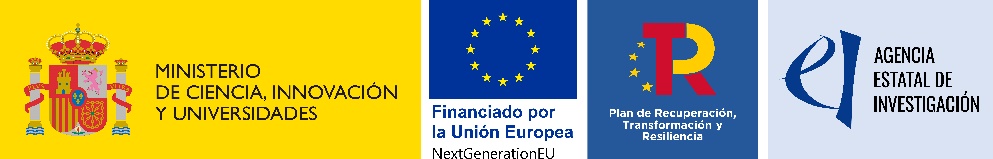 SMART2LIFESTORTED2021-132768B-I00Proyecto TED2021-132768B-I00 financiado por MICIU/AEI /10.13039/501100011033 y por la Unión Europea NextGenerationEU/ PRTR TALENTPID2020-116417RB-C41Proyecto PID2020-116417RB-C41  financiado por MICIU/AEI /10.13039/501100011033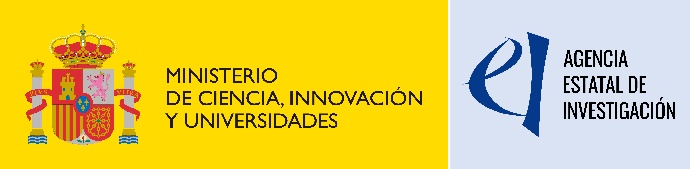 Wi-BattPID2020-117582RB-I00Proyecto PID2020-117582RB-I00 financiado por MICIU/AEI /10.13039/501100011033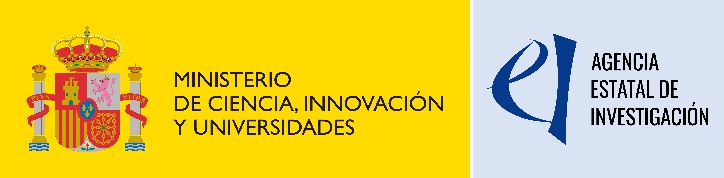 MYRTUS101135183Project 101135183 funded by the European Union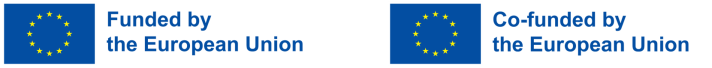 AIRSHIP101096487Project 101096487 funded by the European UnionHECATE101101961Project 101101961 funded by the European UnionDEEP DDP101082685Project 101082685 funded by the European Union